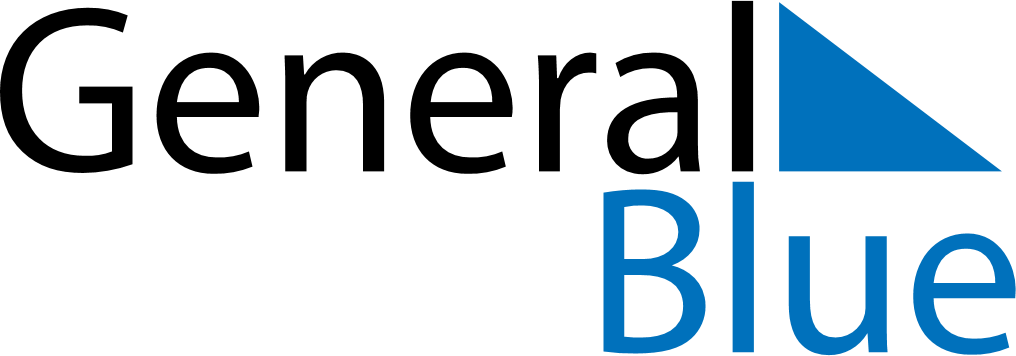 February 2021February 2021February 2021February 2021ArubaArubaArubaSundayMondayTuesdayWednesdayThursdayFridayFridaySaturday123455678910111212131415161718191920Shrove Monday212223242526262728